АДМИНИСТРАЦИЯСамойловского муниципального района Саратовской областиПОСТАНОВЛЕНИЕ- проектО выявлении правообладателя ранее учтенного объекта недвижимостиВ соответствии со статьей 69.1 Федерального закона от 13 июля 2015 года № 218-ФЗ «О государственной регистрации недвижимости», Уставом Самойловского муниципального района Саратовской областиПОСТАНОВЛЯЮ:1. Принять решение о выявлении правообладателя жилого дома общей площадью 84,2 кв. м. с кадастровым номером 64:31:140102:98, расположенного по адресу: Саратовская область, р-н Самойловский, д Елизаветино, ул Елизаветинская, д 11, в качестве его правообладателя, владеющего данным объектом недвижимости на праве собственности, выявлен Мигунов Владимир Викторович, 07.12.1962 г.р., паспорт гражданина Российской Федерации серия 6307 129817, ТП УФМС России в Самойловском районе Саратовской области 25.08.2008г., СНИЛС 05537325964 проживающий по адресу Саратовская область, р-н Самойловский, д Елизаветино, ул Елизаветинская, д 11.2. Право собственности Мигунова Владимира Викторовича на указанный в пункте 1 настоящего постановления объект недвижимости подтверждается «Справкой выданной администрацией Благовещенского муниципального образования» от 17.08.2022г. № 115. 3. Отделу по земельным и имущественным отношениям администрации Самойловского муниципального района Саратовской области осуществить действия по внесению необходимых изменений в сведения Единого государственного реестра недвижимости в сроки, регламентированные законодательством.4. Контроль за исполнением настоящего постановления возложить на начальника отдела по земельным и имущественным отношениям.Глава Самойловского муниципального района Саратовской области                                                                    М.А. МельниковСОГЛАСОВАНО:     .         .2022. № Первый заместитель главы администрации  Самойловского муниципального района                                                                                            В.В. МаховаНачальник отдела по земельным и имущественным Отношениям администрации Самойловского МР                                                                         И.В.СуровцеваЮрист                                                                                                                                                Н.А. КрюченкоИсп: О.С.Скорикова 8(84548) 2-13-54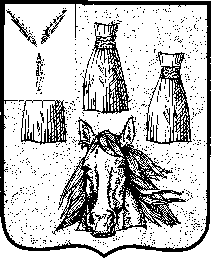 